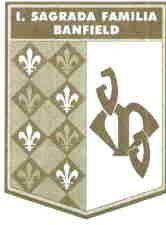 ORIENTACIÓN: Economía y GestiónDEPARTAMENTO: MatemáticaMATERIA: Matemática                            N° de módulos semanales: 3PROFESORA: Gebl, Daniela FCURSO: 4º Año                                           CICLO LECTIVO: 2018EXPECTATIVAS DE LOGRO/ OBJETIVOS DEL APRENDIZAJE:-    Valorar la matemática como objeto de la cultura.-    Construir conocimientos matemáticos significativos.-	Utilizar estrategias de trabajo matemático en el aula en un marco de responsabilidad, solidaridad y convivencia democrática.-	Establecer transferencias pertinentes de los conocimientos adquiridos a situaciones intra y/o extra matemáticas.-    Trabajar de manera autónoma e identificar modelizaciones de situaciones que se presentenen diferentes campos.-    Comprender la importancia de la formalización como herramienta de comunicación en elámbito de la matemática-    Comprobar lo razonable de los resultados en las respuestas a los problemas.-    Valorar la propia capacidad matemática.CRITERIOS DE EVALUCIÓN:    Participación en clase.    Realización de trabajos práctico entregados en tiempo y forma.    Responsabilidad y continuidad en el trabajo y el estudio.    Colaboración y valoración de la palabra de los demás.    Pruebas escritas.    Presentación de carpetas    Comportamiento y actitud ante el docente y sus pares.    Cumplimiento de las reglas de convivencia institucionales.CONTENIDOS (Unidad/Eje/Bloque):Eje Temático 1Ecuaciones e inecuacionesEcuaciones de segundo grado.Inecuaciones y sistemas de inecuaciones por métodos gráficos y analíticos.Sistemas de ecuaciones: método de igualación, sustitución, determinante, reducción y gráfico.Eje temático 2Concepto de funciónPolinomiosConcepto de polinomios.  Monomio.  Grado y coeficiente del polinomio.  Polinomios completos y ordenados.Operaciones: suma, resta, multiplicación y división. Regla de Ruffini.  Teorema del resto. Factorización de polinomios.Funciones Polinómicas.Representación de funciones lineales, cuadráticas y de otros grados.Análisis de funciones: dominio, imagen, ceros, conjunto de positividad y negatividad, intervalos de crecimiento y decrecimiento, continuidad, máximos y mínimos.Eje temático 3Números y operaciones con números reales.Conjunto de números reales.Representación en la recta numérica. Completitud.Operaciones: suma, resta, multiplicación y división. Racionalización de denominadores.Exponentes fraccionarios.Eje temático 4Geometría y AlgebraTrigonometría.Funciones trigonométricas directas e inversas. Gráfico y análisis de funciones trigonométricas.Eje temático 5Probabilidad y Estadística. Probabilidad y estadística.Espacio muestral.  Intervalo, moda, mediana, media, frecuencia absoluta y relativa, desvíos. Histogramas y polígonos de frecuencia.BIBLIOGRAFÍA  DEL  ALUMNO  (Obligatoria y Ampliatoria)Introducción al Análisis Matemático, H. Rabuffetti. Editorial EudebaMatemática 3 y 4. Tapia.  Ed. EstradaMatemática 1. Ed.  Puertos de PalosMatemática 4. Ed. Santillana